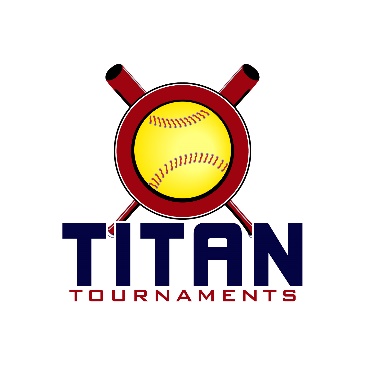 	Thanks for playing ball with Titan!	
Park Address: Victor Lord Park – 175 2nd Street, Winder, GA

Format: 2 seeding games + double elimination bracket play
Director – Allen (770)-895-5094Roster and Waiver Forms must be submitted to the onsite director upon arrival and birth certificates must be available on site in each head coach’s folder.Entry Fee - $375
Sanction $35 if unpaid in 2019
Admission - $7 Per Spectator Per Day
Coaches Passes – 3 Per TeamRun rule is 12 after 3, 10 after 4, 8 after 5. Games are 7 innings if time permits.The pitcher shall have both feet touching the pitching rubber, and shall continue to do so until the forward step.
The on deck circle is on your dugout side. If you are uncomfortable with your player being that close to the batter, you may have them warm up further down the dugout, but they must remain on your dugout side.
Headfirst slides are allowed, faking a bunt and pulling back to swing is allowed.Runners must make an attempt to avoid contact, but do not have to slide.
Warm Up Pitches – 5 pitches between innings or 1 minute, whichever comes first.Coaches – one defensive coach is allowed to sit on a bucket or stand directly outside of the dugout for the purpose of calling pitches. Two offensive coaches are allowed, one at third base, one at first base.
Offensive: One offensive timeout is allowed per inning.
Defensive: Three defensive timeouts are allowed during a seven inning game. On the fourth and each additional defensive timeout, the pitcher must be removed from the pitching position for the duration of the game. In the event of extra innings, one defensive timeout per inning is allowed.
An ejection will result in removal from the current game, and an additional one game suspension. Flagrant violations are subject to further suspension at the discretion of the onsite director.*Seeds 1 thru 3 play Gold, Seeds 4 thru 6 group play Silver, Seeds 7 & 8 play Bronze, Seeds 9 & 10 play Copper**12U Titan Seeding Game Schedule*Games are 75 minutes finish the inning*Please be prepared to play at least 15 minutes prior to your scheduled start times**Seeds 1 thru 3 play Gold, Seeds 4 thru 6 group play Silver, Seeds 7 & 8 play Bronze, Seeds 9 & 10 play Copper**12U Spartan Seeding Game Schedule*Games are 75 minutes finish the inning*Please be prepared to play at least 15 minutes prior to your scheduled start times*Sunday Games – Gold BracketSunday Games – Silver BracketSunday Games – Bronze BracketSunday Games – Copper BracketGame TimeFieldGroupTeamScoreTeam3:051TitanMountain View 080-17Atlanta Premier 083:052TitanPrecision Softball8-3Buford 07 Sartain4:301TitanMountain View 082-16Elite Gamers4:302TitanPrecision Softball2-6Atlanta Premier 085:551TitanBuford 07 Sartain6-12Elite Gamers5:552TitanQAB Prime1-8AP 07 Gibboney7:201TitanBE Johnson 088-9Vipers 087:202TitanQAB Prime5-4GA Octane – Coleman8:451TitanBE Johnson 083-12AP 07 Gibboney8:452TitanVipers 089-2GA Octane - ColemanGame TimeFieldGroupTeamScoreTeam3:053SpartanGA Shock 0818-3QAB Select3:054SpartanEC Edge 074-5Thunderbolts 094:303SpartanLady Falcons17-0QAB Select4:304SpartanEC Edge 077-0GA Shock 085:553SpartanLady Falcons0-9Thunderbolts 095:554SpartanBuford FP 082-5EC Bullets 087:203SpartanGA Venom3-2Team GA 077:204SpartanGA Classics – Haynes0-18EC Bullets 088:453SpartanBuford FP 082-9Team GA 078:454SpartanGA Venom6-3GA Classics - HaynesGame TimeFieldGroupTeamScoreTeam8:001Bracket Game 1Titan 2 seedAtlanta Premier 074-0Spartan 3 seedGA Venom8:004Bracket Game 2Spartan 2 seedThunderbolts 098-3Titan 3 seedElite Gamers9:301Bracket Game 3Winner of Game 1Atlanta Premier 070-9Spartan 1 seedEC Bullets 08 Martinez9:304Bracket Game 4Winner of Game 2Thunderbolts 093-6Titan 1 seedAtlanta Premier 0811:004Bracket Game 5Loser of Game 2Elite Gamers5-9Loser of Game 3Atlanta Premier 0712:304Bracket Game 6Loser of Game 1GA Venom0-7Loser of Game 4Thunderbolts 092:004Bracket Game 7Winner of Game 3EC Bullets 08 Martinez11-0Winner of Game 4Atlanta Premier 083:304Bracket Game 8Winner of Game 5Atlanta Premier 077-6Winner of Game 6Thunderbolts 095:004Bracket Game 9Winner of Game 8Atlanta Premier 0710-1Loser of Game 7Atlanta Premier 086:304Bracket Game 10Winner of Game 7EC Bullets 08 Martinez3-2Winner of Game 9Atlanta Premier 078:004Bracket Game 11“IF Game”Winner of Game 10Loser of Game 10 “IF it’s their 1st loss in bracket play”Game TimeFieldGroupTeamScoreTeam8:002Bracket Game 1Titan 5 seedPrecision Softball6-3Spartan 6 seedLady Falcons8:003Bracket Game 2Spartan 5 seedTeam GA 078-10Titan 6 seedQAB Prime9:302Bracket Game 3Winner of Game 1Precision Softball0-8Spartan 4 seedEC Edge 079:303Bracket Game 4Winner of Game 2QAB Prime1-13Titan 4 seedVipers 0811:003Bracket Game 5Loser of Game 2Team GA 075-7Loser of Game 3Precision Softball12:303Bracket Game 6Loser of Game 1Lady Falcons11-9Loser of Game 4QAB Prime2:003Bracket Game 7Winner of Game 3EC Edge 078-6Winner of Game 4Vipers 083:303Bracket Game 8Winner of Game 5Precision Softball3-5Winner of Game 6Lady Falcons5:003Bracket Game 9Winner of Game 8Lady Falcons1-10Loser of Game 7Vipers 086:303Bracket Game 10Winner of Game 7EC Edge 078-5Winner of Game 9Vipers 088:003Bracket Game 11“IF Game”Winner of Game 10Loser of Game 10 “IF it’s their 1st loss in bracket play”Game TimeFieldGroupTeamScoreTeam11:001Bracket Game 1Titan 7 seedGA Octane - Coleman5-1Spartan 8 seedBuford FP 0812:301Bracket Game 2Spartan 7 seedGA Shock 085-6Titan 8 seedBE 07 Sartain2:001Bracket Game 3Winner of Game 1GA Octane - Coleman2-16Winner of Game 2BE 07 Sartain3:301Bracket Game 4Loser of Game 1Buford FP 080-13Loser of Game 2GA Shock 085:001Bracket Game 5Winner of Game 4GA Shock 084-3Loser of Game 3GA Octane - Coleman6:301Bracket Game 6Winner of Game 3BE 07 Sartain7-3Winner of Game 5GA Shock 088:001Bracket Game 7“IF Game”Winner of Game 6Loser of Game 6 “IF it’s their 1st loss in bracket play”Game TimeFieldGroupTeamScoreTeam11:002Bracket Game 1Titan 9 seedBE 08 Johnson6-5Spartan 10 seedQAB Select12:302Bracket Game 2Spartan 9 seedGA Classics - Haynes6-11Titan 10 seedMountain View 082:002Bracket Game 3Winner of Game 1BE 08 Johnson12-0Winner of Game 2Mountain View 083:302Bracket Game 4Loser of Game 1QAB Select8-9Loser of Game 2GA Classics - Haynes5:002Bracket Game 5Winner of Game 4GA Classics - Haynes9-15Loser of Game 3Mountain View 086:302Bracket Game 6Winner of Game 3BE 08 Johnson10-3Winner of Game 5Mountain View 088:002Bracket Game 7“IF Game”Winner of Game 6Loser of Game 6 “IF it’s their 1st loss in bracket play”